Ancient Egypt and Chess:Like the Mesopotamians, Egyptians were sociable people who enjoyed playing games.  Board games were especially popular, including one called Senet, a racing game in which players tried to reach the realm of the gods.  Senet is very similar to modern chess.Another game called Snake used a snake-shaped board.Other games familiar to us, such as backgammon, were also popular.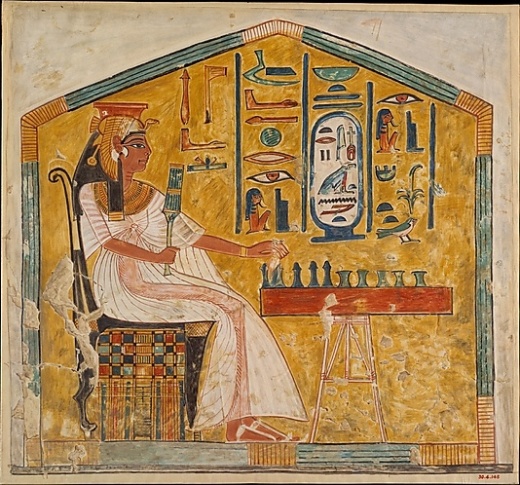 A wall painting from the Tomb of Queen Nefertari, the wife of Ramses II, depicting the queen playing SenetMetropolitan Museum of Art